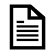 Zorgprotocol voor patiënten met diabetes type 2Dit zorgprotocol vervangt de goede praktijkaanbevelingen voor de follow-up van de diabetespatiënt niet.De rechthebbenden van de verstrekking (102852) voor de follow-up van een patiënt met diabetes type 2 (102852) nemen geen deel aan een zorgtraject of een conventie voor diabetespatiënten.Dit zorgprotocol beperkt zich tot het inventariseren van de basisgegevens die in het globaal medisch dossier van de patiënten met diabetes type 2 die de verstrekking voor de follow-up van een patiënt met diabetes type 2 (102852) genieten, moeten worden ingeschreven:DIAGNOSE (gecodeerd en ingeschreven in de rubriek van de actieve ziekten)DIAGNOSE (gecodeerd en ingeschreven in de rubriek van de actieve ziekten)DIAGNOSE (gecodeerd en ingeschreven in de rubriek van de actieve ziekten)FOLLOW-UPVerstreken tijd sinds de laatste inschrijvingVerstreken tijd sinds de laatste inschrijvingLevensstijlRookstopVoedingLichaamsbewegingKlinisch               BMI               BD6 maanden6 maanden               Evaluatie van het risico op                   wonden aan de voeten15 maanden15 maandenAnalyses               HbA1c6 maanden                Lipidenbalans15 maanden15 maandenCholesterol - HDL                               Cholesterol - LDL                        Triglyceriden               Serumcreatinine15 maanden15 maanden               Microalbuminurie15 maanden15 maandenGespecialiseerde  raadplegingen              Vraag naar een oogheelkundig onderzoek    15 maanden15 maanden